14-08 RM 03480miguelgasparferreira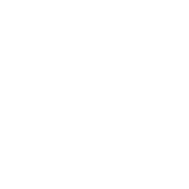 